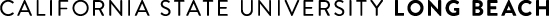 INTERCOLLEGIATE ATHLETICS Request InformationStay connected to The Beach! Log on today to receive a free newsletter with information on admission preparation, next steps, academics, special events and campus resources.About the Program(562) 985-4655The Department of Athletics supervises the university’s intercollegiate athletic programs for men and women. The program competes at the Division I level of the National Collegiate Athletic Association (NCAA) and maintains memberships in the Big West Conference, Mountain Pacific Sports Federation (MPSF) and Golden Coast Conference.Men’s Varsity SportsBaseball	BasketballCross CountryGolfTrack & Field (Indoor/Outdoor)VolleyballWater PoloWomen’s Varsity SportsBasketballBeach VolleyballCross CountryGolfSoccerSoftballTennisTrack & Field (Indoor/Outdoor)VolleyballWater PoloClub Sports(562) 985-2570Students who would like to compete at the collegiate level, but who may not qualify for intercollegiate competition, may participate in any of the competitive sports clubs or recreation clubs. The clubs are funded by the Associated Students, Inc. and administered through Student Services. Competitive Club SportsArchery	BaseballCyclingEsportsDragon BoatFishingIce HockeyLacrossePaintballRoller HockeyRowingRugbySailingSalsaSki & SnowboardSoccerSurfingTennisTriathlonUltimate FrisbeeVolleyballWater PoloDance & Recreation ClubsBadmintonBoxingBrazilian Jiu JitsuBreakdancingCinematic Martial ArtsEsportsGrupo FolkloricoKung FuRollerskatingSailingSalsa ClubShotokan KarateSwing DanceTable TennisTennis*Note that complete listings of activities are available online.The Beach Athletics DistinctionsLong Beach State has reached the final eight in the NCAA postseason in all seven of its highest-attendance sports:Basketball (m) - Elite Eight			Basketball (w) - Final FourVolleyball (m/w) - National Champions		Baseball - College World SeriesSoftball - Women’s College World Series		Soccer (w) - Elite EightLong Beach State’s Men’s Volleyball program won a second straight NCAA Division I National Championship in 2019 and won the title at CSULB. TJ DeFalco was named the National Player of the Year. Long Beach State has won the Big West Conference Commissioner’s Cup which is awarded annually to the school with the highest overall finish among all sports. LBSU has won the award in six of the last nine years.In addition to the national championship, Men’s Volleyball won the regular season Big West championship, one of six programs to win a conference title. Women’s Soccer won both the regular season and the tournament championship. Men’s Water Polo won the Golden Coast Conference Tournament to advance to the NCAAs for the first time since 1991. Women’s Tennis advanced to the NCAAs after a Big West Tournament championship, Men’s Track & Field returned to the top at the Big West Championships, and Women’s Golf repeated as the Big West Champions in 2019.Long Beach State’s athletics teams once again surpassed the NCAA’s Academic Progress Rate (APR) minimum score, which indicates a university’s success at retaining and graduating student-athletes. LBSU is the only university in the California State University system to exceed the minimum score in all sports over the last 14 years.James Ennis, a second-round NBA draft pick and former Big West Player of the Year, finished his fifth season in the NBA, averaging 67 points per game with the Houston Rockets and Philadelphia 76ers.Long Beach State is one of the most consistent producers of Major League Baseball talent, and currently 12 former Dirtbags are competing at the highest level. Jeff McNeil was the 20th MLB All-Star to come from CSULB, and Brandon Hyde became the first former player to become a manager in the MLB as the skipper of the Baltimore Orioles.Long Beach State has had at least one representative in every Summer Olympic Games since the founding of the university in 1949. CSULB had two athletes and two coaches at the Rio Olympics in 2016.CSULB Club Sports & Recreation’s competitive and non-competitive clubs offer students an opportunity to participate in a sport. Competitive clubs compete on a collegiate level, while non-competitive clubs focuses on personal gain and community involvement.QuestionsClub Sports & Recreation(562) 985-2570www.csulb.edu/recsportsLong Beach State Athletics(562) 985-4655www.longbeachstate.comGeneral Campus InformationVisit the CSULB Homepage.Contact UsUniversity Outreach & School RelationsDivision of Student AffairsBrotman Hall, Room 2891250 Bellflower BoulevardLong Beach, California 90840(562) 985-5358www.csulb.edu/outreachoutreach@csulb.edu